Rich Mountain Conservation District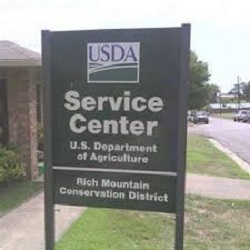  508 7th Street Mena, AR 71953Phone: 479-437-6054 Fax 855-655-8286 Attn: SharonEmail: Sharon.Walston@ar.nacdnet.net (Includes: Pecan Halves/Cashews/Honey Roasted Peanuts/Chocolate Raisins/Chocolate Amaretto Pecan Halves/Chocolate Peanuts/Chocolate Almonds/Walnuts)Order Total: $_____________Name: _______________________________________________Address: ______________________________________________                ______________________________________________Phone: _______________________________________________Orders will arrive in time for Thanksgiving Baking!!2019 Annual Nut Sale2019 Annual Nut Sale2019 Annual Nut SaleQuantityTotalPecan Halves1 lb. bag8.50Pecan Pieces1 lb. bag8.00Pecan Halves5 lb. bulk41.75Pecan Pieces5 lb. bulk40.00Praline Pecan Halves1lb. bag8.25White Chocolate Pecan Halves1lb. bag8.50Chocolate Amaretto Pecan Halves1lb. bag8.50Dark Chocolate Pecan Halves1lb. bag8.50Milk Chocolate Pecans1lb. bag8.50Deluxe Mixed Nuts Roasted/Salted1lb. bag7.25Raw Shelled Peanuts5lb. bag20.00Double Dipped Chocolate Peanuts1lb. bag5.75Nonpareil Supreme Whole Almonds1lb. bag6.25Whole Almonds Roasted/Salted1lb. bag6.25Chocolate Almonds1lb. bag6.75Whole Cashews Roasted/Salted1lb. bag7.50Chocolate Covered Cashews1lb. bag7.75English Walnut Halves & Pieces1lb. bag6.50Chocolate Raisins1lb. bag5.50Pistachio1lb. bag7.75Sugar Free Chocolate Pecans1lb. bag9.25Gourmet Pecan Log Rolls(3) 7 oz. each15.75 or 5.25 eachConservation Sampler(8 varieties) 1 lb. bags53.50Proceeds go towards our annual Scholarship Fund!